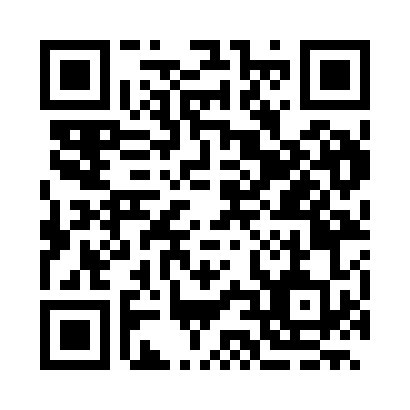 Prayer times for Karash, BulgariaWed 1 May 2024 - Fri 31 May 2024High Latitude Method: Angle Based RulePrayer Calculation Method: Muslim World LeagueAsar Calculation Method: HanafiPrayer times provided by https://www.salahtimes.comDateDayFajrSunriseDhuhrAsrMaghribIsha1Wed4:266:181:216:208:2610:102Thu4:246:161:216:208:2710:123Fri4:226:151:216:218:2810:144Sat4:206:131:216:228:2910:155Sun4:186:121:216:228:3010:176Mon4:166:111:216:238:3210:197Tue4:146:101:216:248:3310:218Wed4:126:081:216:248:3410:229Thu4:106:071:216:258:3510:2410Fri4:096:061:216:268:3610:2611Sat4:076:051:216:268:3710:2712Sun4:056:041:216:278:3810:2913Mon4:036:031:216:278:3910:3114Tue4:016:021:216:288:4010:3315Wed4:006:011:216:298:4110:3416Thu3:585:591:216:298:4210:3617Fri3:565:591:216:308:4410:3818Sat3:555:581:216:308:4510:3919Sun3:535:571:216:318:4610:4120Mon3:515:561:216:328:4710:4321Tue3:505:551:216:328:4810:4422Wed3:485:541:216:338:4910:4623Thu3:475:531:216:338:5010:4724Fri3:455:521:216:348:5010:4925Sat3:445:521:216:358:5110:5026Sun3:425:511:216:358:5210:5227Mon3:415:501:226:368:5310:5328Tue3:405:501:226:368:5410:5529Wed3:385:491:226:378:5510:5630Thu3:375:491:226:378:5610:5831Fri3:365:481:226:388:5710:59